Задача 10.Используем схему Бернулли или биномиальное распределение с формулой вероятности     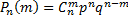 а)  = 0.96 = 0.53441….. Ряд распределения:График распределения вероятностей б) Математическое ожидание распределения: в) Используем функцию F(Xi) = Р(Х1) + Р(Х2)+ …. Р(Хn) при этом Р(Х0)= 0F(x) = График функции распределения г) используем формулу   P (2) = 1-P(6)-P(5) - P (4) - ….. P (2) = 0,8857Вероятность того, что не более 1 туриста отменят поездку = 0,8857X0123456P0,5314410,3542940,0984150,014580,0012155,4E-050,000001X0123456P0,5314410,3542940,0984150,014580,0012155,4E-050,000001F(x)0,8857350,984150,998730,9999450,9999991